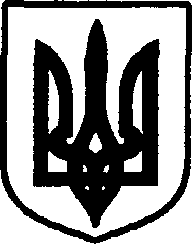 УКРАЇНАДунаєвецька міська  рада VII скликанняР І Ш Е Н Н ЯПершої сесії18 грудня  2015 р.                             Дунаївці	                       № 4-1/2015рПро виготовлення номерних печаток для довідок старостам Дунаєвецької міської радиКеруючись статтею 26 Закону України «Про місцеве самоврядування в Україні», з метою належного надання адміністративних послуг на всій території об’єднаної територіальної громади та відповідно до постанови Кабінету Міністрів України від 30.11.2011 р. №1242 «Про затвердження  Типової інструкції з діловодства у центральних органах виконавчої влади, Раді міністрів Автономної Республіки Крим, місцевих органах виконавчої влади» та постанови Кабінету Міністрів України від 27листопада 1998 року №1893 «Про затвердження інструкції про порядок обліку, зберігання і використання документів, справ, видань та інших матеріальних носіїв інформації, які містять службову інформацію», міська рада ВИРІШИЛА:Виготовити печатку для довідок №__ (1-25) (на печатці повинні міститься такі відомості: Дунаєвецька міська  рада,  код 04060714, 32400 м.Дунаївці вул.Гагаріна, 16).Печатка для довідок видається виконуючим обов’язки старостам Великожванчицької, Великокужелівської, Великопобіянської, Вихрівської, Воробіївської, Ганнівської, Гірчичнянської, Голозубинецької, Гуто-Яцьковецької, Дем’янковецької, Держанівської, Залісцівської, Зеленченської, Іванковецької, Лисецької, Малокужелівської, Малопобіянської, Миньковецької, Нестеровецької, Рахнівської, Рачинецької, Сиворогівської, Січинецької, Сокілецької, Чаньківської територіальних громад.Покласти персональну відповідальність за збереження та використання  печаток, які використовують в своїй роботі виконуючі обов’язки  старости Великожванчицької, Великокужелівської, Великопобіянської, Вихрівської, Воробіївської, Ганнівської, Гірчичнянської, Голозубинецької, Гуто-Яцьковецької, Дем’янковецької, Держанівської, Залісцівської, Зеленченської, Іванковецької, Лисецької, Малокужелівської, Малопобіянської, Миньковецької, Нестеровецької, Рахнівської, Рачинецької, Сиворогівської, Січинецької, Сокілецької, Чаньківської територіальних громад, відповідно до положення Дунаєвецької міської ради. Міський голова 									        В. Заяць